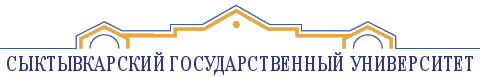 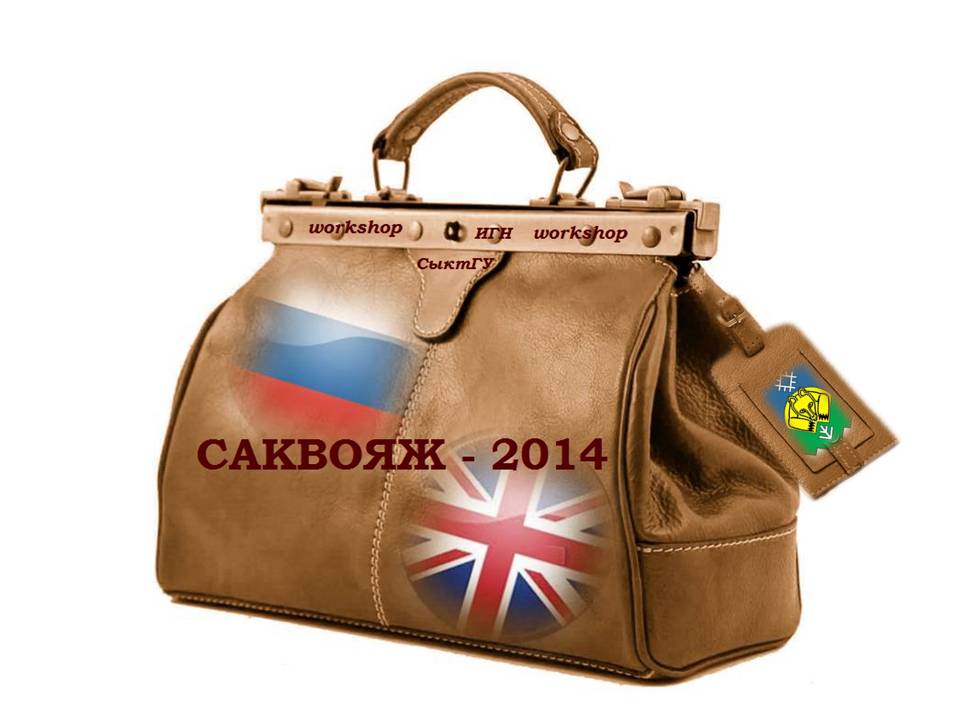 ЗАЯВКА ДЛЯ УЧАСТИЯЗАЯВКА ДЛЯ УЧАТСИЯВ МАСТЕРСКОЙ (WORKSHOP) «САКВОЯЖ – 2014», ПРИУРОЧЕННОЙ К ПЕРЕКРЕСТНОМУ ГОДУ КУЛЬТУРЫ ВЕЛИКОБРИТАНИИ И РОССИИЗаполненные заявки необходимо отправить на электронный адрес syktworkshop@mail.ru в срок до 08 мая 2014 года.ФИО (полностью)Название учебного заведения, курс/классСпециальность/направление подготовкиE-mailТелефонНазвание выбранной секции Workshop (выберите 3 секции в порядке приоритета)